ClASS DISCUSSION:   3 oCTOBERLinear approximations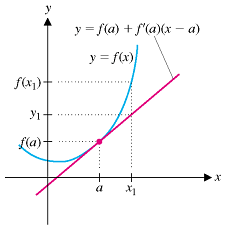 Find the linearization of the function   at the point x = 1 and use it to approximate .  For each approximation, is it an underestimate or an overestimate? Explain.  (Here you may use the power rule short cut.) Find the linearization of the function f(x) = sin x at the point x =/6.Find the linearization of the function at the point x =  and use it to approximate the value of approximation an underestimate or an overestimate? Explain.(U. Michigan)  Given below is the graph of a function h(t).  Suppose j(t) is the local linearization of h(t) at t = 7/8.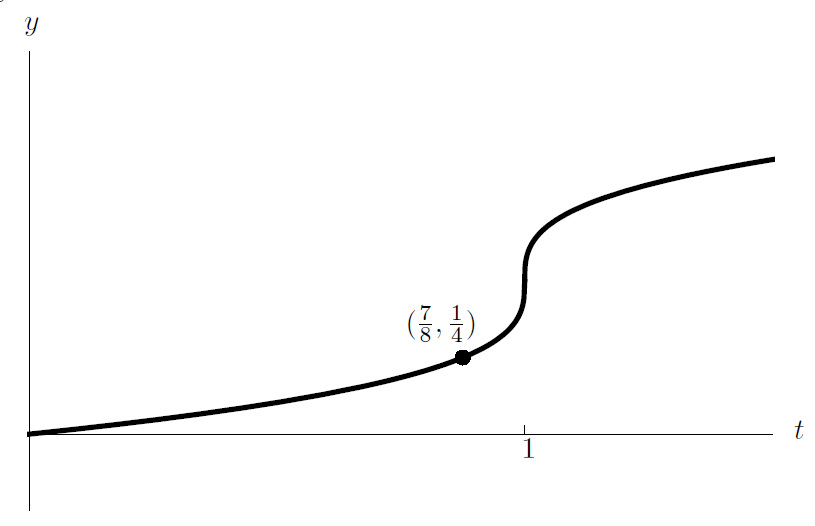  Given that for j(t).Use your answer from (a) to approximate h(1).Is the approximation from (b) an over- or under-estimate?  Explain.Using j(t) to estimate values of h(t), will the estimate be more accurate at t=1 or t = ¾?   Explain.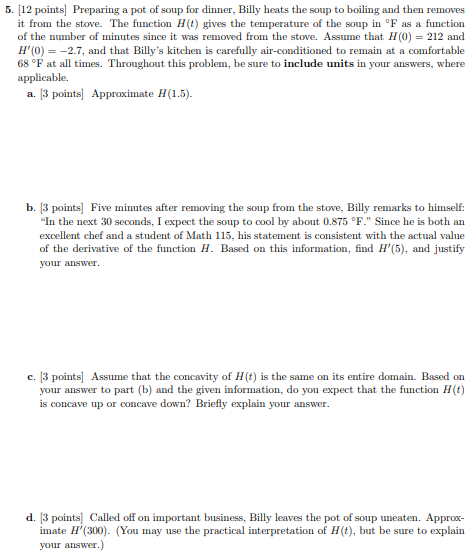 Problem 6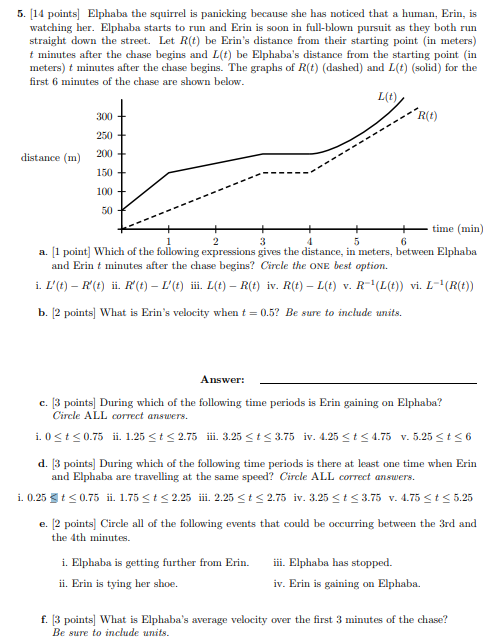 
 (U. Michigan)  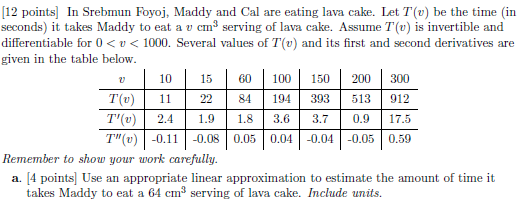 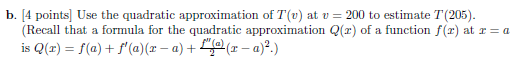 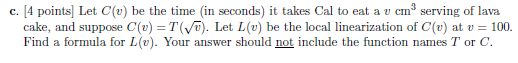 Problem 8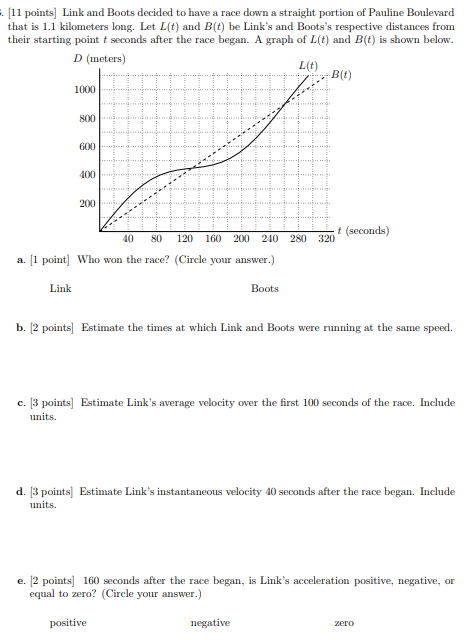 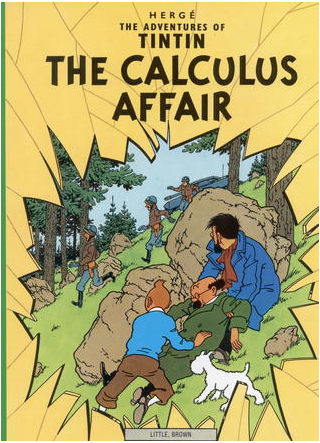 The Game of Anti-Derivatives:Find an anti-derivative of each of the following functions:  x99    (b)  		(c)  		(d)   		(e)  (x3 + x + 1)(x3 – 2x) Course Home Page          Department Home Page        Loyola Home Page